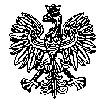 KOMENDA  WOJEWÓDZKA  POLICJIz siedzibą w RadomiuSekcja Zamówień Publicznych	ul. 11 Listopada 37/59,      26-600 Radomtel. 47 701 31 03		tel. 47 701 20 02       Radom, dnia  02.07.2024r.                   Egz. poj.ZP – 1914/24WYKONAWCYPrzedmiot zamówienia: Dzierżawa elementów infrastruktury telekomunikacyjnej oraz najmu urządzeń telekomunikacyjnych   niezbędnych dla sprawnego funkcjonowania jednostek organizacyjnych  Policji podległych KWP zs. w Radomiu (dzierżawa cyfrowych i analogowych łączy telekomunikacyjnych)                      Nr spr. 31/24 Komenda Wojewódzka Policji z siedzibą w Radomiu jako Zamawiający działając na podstawie art. 524 ustawy z dnia 11 września 2019r. Prawo zamówień publicznych ( Dz. U. z 2023 poz. 1605
z późn. zm. ) w załączeniu przesyła kopię odwołania wniesionego  przez Wykonawcę: Netia S.A ul. Poleczki 13, 02-822 Warszawa i zamieszcza ją na stronie prowadzonego postępowania na której udostępnione są dokumenty zamówienia i jednocześnie wzywa wykonawców do przystąpienia do postępowania odwoławczego. 	Zgodnie z zapisem art. 525 ust. 1 ustawy Prawo zamówień publicznych Wykonawca może zgłosić przystąpienie do postępowania odwoławczego w terminie 3 dni od dnia otrzymania kopii odwołania, wskazując stronę, do której przystępuje, i interes w uzyskaniu rozstrzygnięcia na korzyść strony, do której przystępuje. 	Zgłoszenie przystąpienia doręcza się Prezesowi Izby, a jego kopię przesyła się Zamawiającemu oraz Wykonawcy wnoszącemu odwołanie. Do zgłoszenia przystąpienia dołącza się dowód przesłania kopii zgłoszenia przystąpienia Zamawiającemu oraz Wykonawcy wnoszącemu odwołanie.	Ponadto, Wykonawcy którzy przystąpią do postępowania odwoławczego, stają się uczestnikami postępowania odwoławczego, jeżeli mają interes w tym, aby odwołanie zostało rozstrzygnięte na korzyść jednej ze stron.Forma i wnoszenie pism w postępowaniu odwoławczym Pisma w postępowaniu odwoławczym wnosi się w formie pisemnej albo w formie elektronicznej albo w postaci elektronicznej, z tym że odwołanie i przystąpienie do postępowania odwoławczego, wniesione w postaci elektronicznej, wymagają opatrzenia podpisem zaufanym. Pisma w formie pisemnej wnosi się za pośrednictwem operatora pocztowego, w rozumieniu ustawy z dnia 23 listopada 2012 r. – Prawo pocztowe, osobiście, za pośrednictwem posłańca, a pisma w postaci elektronicznej wnosi się przy użyciu środków komunikacji elektronicznej, w tym na adres do doręczeń elektronicznych, o którym mowa w art. 2 objaśnienie pojęć pkt 1 ustawy z dnia 18 listopada 2020 r. o doręczeniach elektronicznych (Dz. U. z 2023 r. poz. 285).Zgłoszenie przystąpienia wykonawcy do postępowania odwoławczegoWykonawca może zgłosić przystąpienie do postępowania odwoławczego w terminie 3 dni od dnia otrzymania kopii odwołania, wskazując stronę, do której przystępuje, i interes w uzyskaniu rozstrzygnięcia na korzyść strony, do której przystępuje.Zgłoszenie przystąpienia doręcza się Prezesowi Izby, a jego kopię przesyła się zamawiającemu oraz wykonawcy wnoszącemu odwołanie. Do zgłoszenia przystąpienia dołącza się dowód przesłania kopii zgłoszenia przystąpienia zamawiającemu oraz wykonawcy wnoszącemu odwołanie. Wykonawcy, którzy przystąpili do postępowania odwoławczego, stają się uczestnikami postępowania odwoławczego, jeżeli mają interes w tym, aby odwołanie zostało rozstrzygnięte na korzyść jednej ze stron.Załączniki:Zał. nr 1 – odwołanie wraz z załącznikami, tj. pismo o sygnaturze l.dz. ZP – 1908/24r. z dnia 01.07.2024r.Z poważaniem 									   KierownikSekcji Zamówień PublicznychKWP z s. w RadomiuJustyna KowalskaInformację o odwołaniu  przesłano za pośrednictwem  platformy  zakupowej Open Nexus,  www.platformazakupowa.pl/pn/kwp_radom w dniu  02.07.2024r.Wyk. egz. poj.Opracował: E.P.G